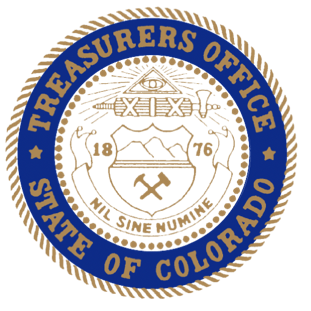 CLIMBER Small Business Loan Program Oversight BoardAgenda Thursday, July 23, 20202:00 p.m. – 4:00 p.m.Meeting access: Registration Link 2:00 – 2:15			Welcome, roll call, and introductions: Treasurer Young 2:15 – 2:30 	Overview of program and updates: Treasurer Young, Mary Wickersham, Jeff Kraft 2:30 – 2:50			Discuss board responsibilities: Emily Buckley 2:50 – 3:20			Discuss fund manager selection: presentation by CHFA3:20 – 3:25			Next meetings and follow-up items Tax credit salesBank Focus GroupsFundraising CommitteeCoordination with GAP Fund3:25 – 3:40			Public comment 3:40 – 4:00	Executive session to receive legal advice pertaining to questions on conflicts of interest, open meetings, and open records consistent with § 24-6-402(3)(a)(II), C.R.S.Action item: Board vote to convene an executive session4:00				Reconvene public session, adjournment